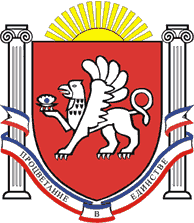 РЕСПУБЛИКА    КРЫМРАЗДОЛЬНЕНСКИЙ  РАЙОНАДМИНИСТРАЦИЯ   КОВЫЛЬНОВСКОГО  СЕЛЬСКОГО ПОСЕЛЕНИЯПОСТАНОВЛЕНИЕ06 июля  2018 г.                  	        с. Ковыльное                                    № 163Об актуализации перечня многоквартирных домов включенных в Региональную программу капитального ремонта общего имущества в многоквартирных домах на территории Республики Крым на 2016-2045 гг.В соответствии с Федеральным законом Российской федерации от 06.03.2003 г. № 131-ФЗ «Об общих принципах организации местного самоуправления в Российской федерации», на основании Постановления Совета министров Республики Крым № 753 от 30.11.2015г., руководствуясь распоряжением Главы администрации Ковыльновского сельского поселения Раздольненского района Республики Крым, с целью корректировки информационных данных о  многоквартирных домах и последующей ежегодной (не позднее 1 октября каждого года ) актуализации Региональной программы капитального ремонта общего имущества в многоквартирных домах на территории Республики Крым на 2016-2045 гг., согласно п.3,ст.6 Закона № 48-ЗРК/2014 от 26.11.2014г,ПОСТАНОВЛЯЮ:1. Актуализировать перечень многоквартирных домов, включенных в Региональную программу капитального ремонта общего имущества  многоквартирных домов расположенных на территории муниципального образования Ковыльновское сельское поселение ( с.Ковыльное) Раздольненского района Республики Крым на 2016-2045 гг.:             - предназначенных к исключению из Постановления Совета министров Республики Крым № 753 от 30.11.2015г., в связи с тем, что они признаны жилыми домами блокированной застройки (приложение 1);2. Обнародовать настоящее постановление на информационном стенде в здании Администрации Ковыльновского сельского поселения, расположенном по адресу: Республика Крым, Раздольненский район, с. Ковыльное, ул. 30 лет Победы 5 и на официальном сайте Администрации Ковыльновского сельского поселения в сети Интернет http://kovilnovskoe-sp.ru/.3.  Настоящее постановление вступает в силу с момента его принятия.4. Направить  настоящее  Постановление   в Некоммерческую организацию «Региональный  Фонд  капитального ремонта многоквартирных домов    Республики Крым».5. Контроль за исполнением настоящего постановления оставляю за собой.Председатель Ковыльновскогосельского совета – глава АдминистрацииКовыльновского  сельского поселения		                    	Ю.Н. Михайленко     Приложение 1 к постановлению АдминистрацииКовыльновского сельского поселения от 06.07.2018 года № 163Список жилых домов блокированной застройки, предназначенных для исключения из Постановления Совета министров РК № 753 от 30.11.2015года      Председатель Ковыльновского сельского            совета -глава АдминистрацииКовыльновского сельского поселенияЮ.Н.Михайленко4№ п/пТерритория МКДТип населенного пунктаНаселенный пунктТип улицыУлица (наименование)НомердомаКорпус/литераПримечание исключенияОснование для исключения1Раздольненский районселоКовыльноеулица30 лет Победы 4Жилой дом блокированной застройкиПостановление № 159 от 19.09.20172Раздольненский районселоКовыльноеулица30 лет Победы6Жилой дом блокированной застройкиПостановление № 159 от 19.09.20173Раздольненский районселоКовыльноеулица30 лет Победы8Жилой дом блокированной застройкиПостановление № 159 от 19.09.2017